 Open Enrollment Period :11/01/15-01/31/16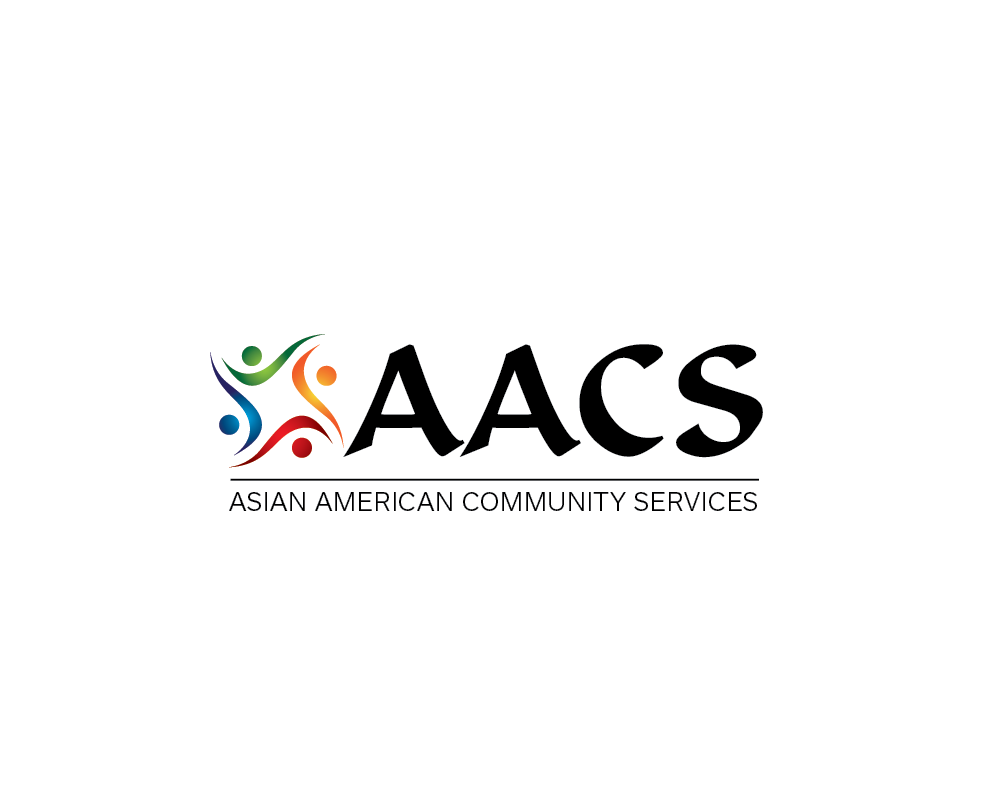     The project described was supported by Funding Opportunity Number CA-NAV-13-001 from the U.S. Department of Health
   and Human Services, Centers for Medicare & Medicaid Services. The contents provided are solely the responsibility of the   
   authors and do not necessarily represent the official views of HHS or any of its agencies.                       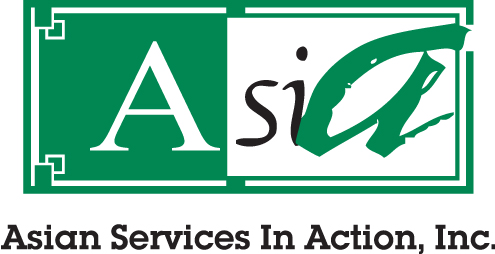 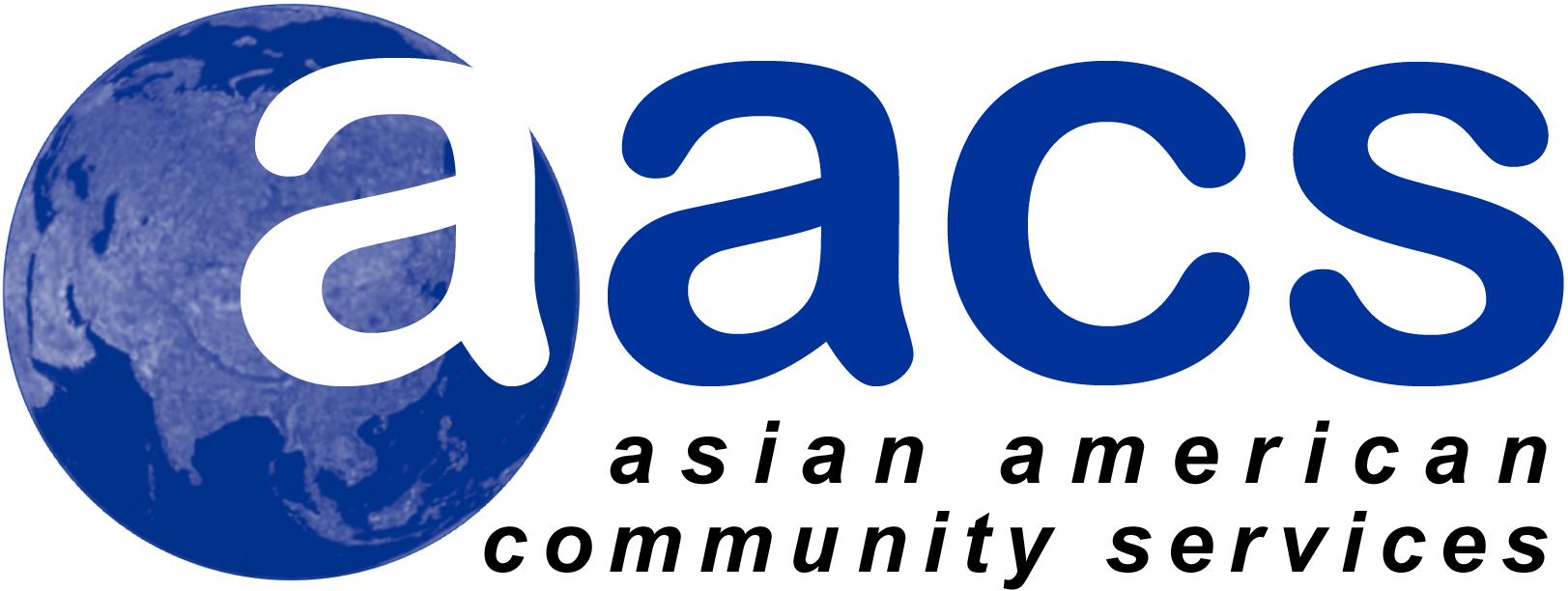 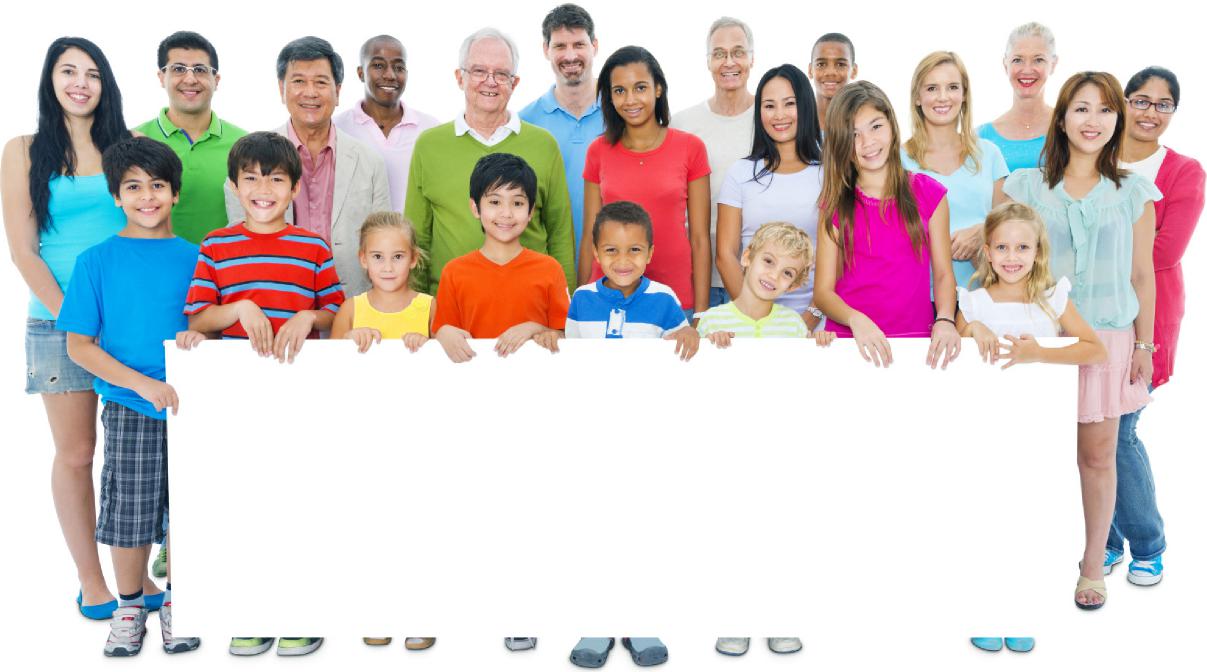 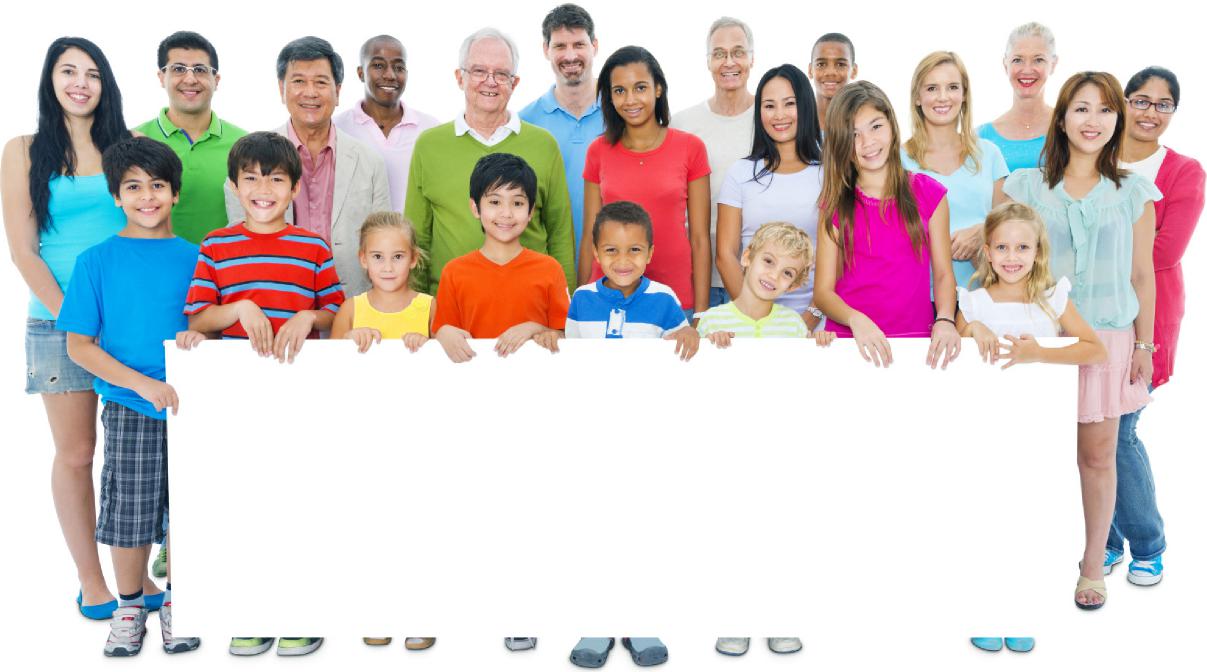 